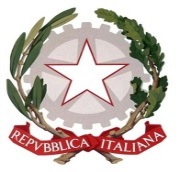 Corte di Appello di NapoliSegreteria Esami di AvvocatoA V V I S O Si comunica ai candidati che l’accesso all’Area RiservataDeve avvenire attraverso il seguente link: https://concorsi.giustizia.it/esameavvocato/Per qualsiasi problematica di accesso rivolgersi a:supportotecnicoutenti.siticoncorsiesami@giustizia.it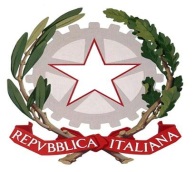 